「赤子之心」資工一甲(A)李裕家就現階段而言，我其實一點也不想長大，好想做以前的自己，跟身邊的朋友一起吃喝玩樂、一起冒險，而不是在那邊少年賣老、裝憂鬱，我覺得人一生，一定要有熱情，對事物抱持著樂觀態度，把遇到的任何事情，當作一個好玩的冒險，正因有長不大的心，才能讓生活一直快樂。 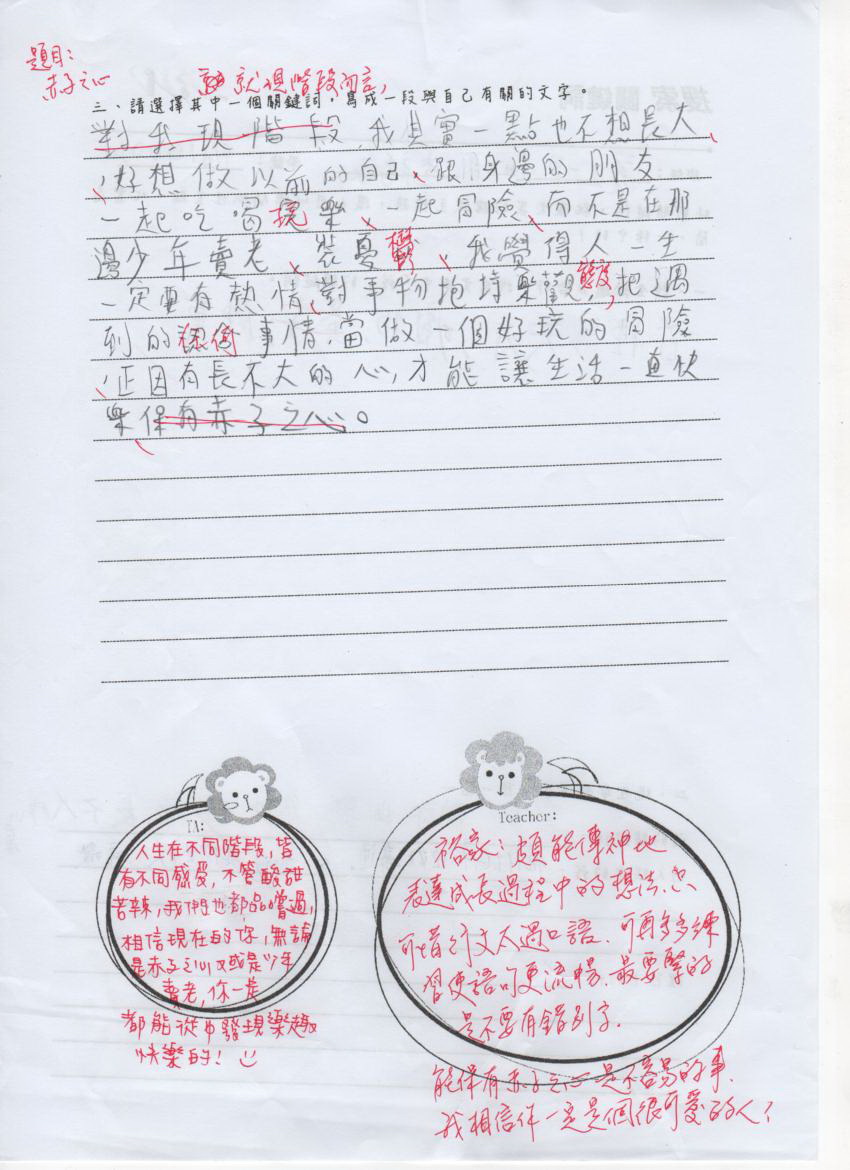 